Lixo	Todos os dias em nossas casas sobram coisas que não são aproveitadas. Que nome damos a tudo aquilo que não é mais aproveitado em nossas casas?Marque um X nos nomes de materiais que viram lixo em sua casa:(	) restos de comida(	) partes não aproveitadas de frutas(	) partes não aproveitadas de verduras(	) papel higiênico usado(	) latas e plásticos(	) papéis(	) cascas de ovos(	) pó de café usado(	) filtro de papel usadoDentre os materiais reciclados, quais vão apodrecer mais facilmente e ficar com mau cheiro?________________________________________________________________________________Marque um X no que se faz com o lixo em sua casa:O lixo é: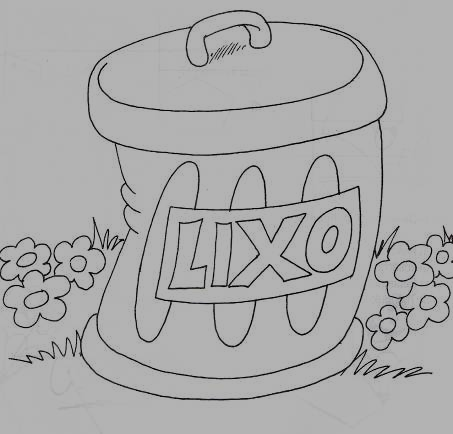 (	) colocado em lata com tampa(	) colocado em lata sem tampa(	) colocado em saco plástico(	) queimado(	) enterrado(	) jogado em um terreno baldio.1. Você acha correto jogar lixo em terrenos baldios, córregos e rios?________________________________________________________________________________________________________________________________________________________________2. O que pode aparecer nos terrenos onde se joga lixo?___________________________________________________________________________________________________________________________________________________________3. Como ficam os rios em que se joga lixo?_____________________________________________________________________________________________________________________________________________________________4. Você sabe o nome de algum rio poluído?____________________________________________________________________________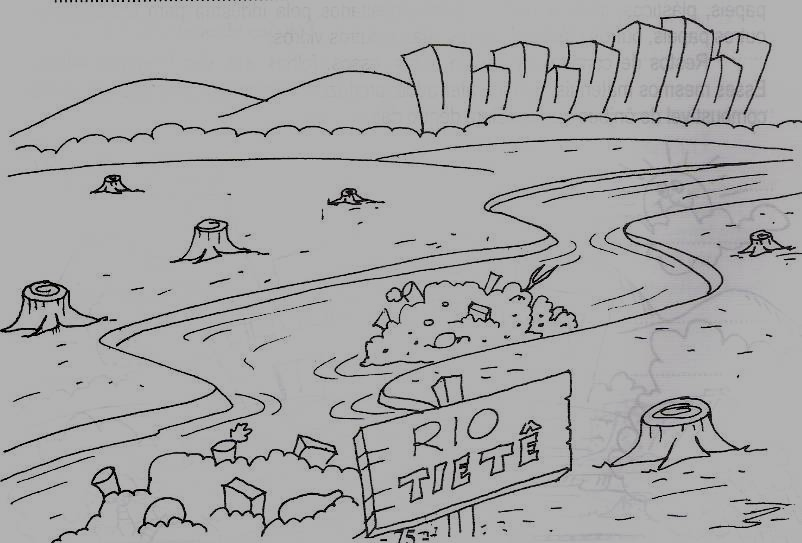             ESCOLA MUNICIPAL TANCREDO PHÍDEAS GUIMARÃES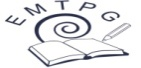             ESCOLA MUNICIPAL TANCREDO PHÍDEAS GUIMARÃESDISCIPLINA: CiênciasDATA: 23/02/2021PROFESSORA: Luciana XavierTURMA: 501ATIVIDADE REMOTA DE REVISÃO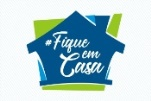 ATIVIDADE REMOTA DE REVISÃO